In the Family Court 		Case No	  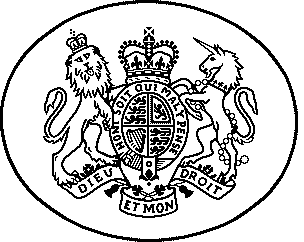 Sitting at [place]The Children Act 1989THE CHILDRENOrder – Directions at Gatekeeping/Allocation –Child Arrangements Programme (CAP 01)THE PARTIESThe applicant (mother/father/as appropriate) is [name]The [first] respondent (father/mother/as appropriate) is [name]The child/ren is/are living with…. THE COURT ORDERSThe First Hearing Dispute Resolution Appointment (FHDRA) shall take place on [date] at [time]at [name and address of relevant Family Court]In advance of the FHDRA, the [applicant] / [the parties] shall attend a Mediation Information and Assessment Meeting (MIAM), and shall deliver to the court evidence (in a Form FM1 or otherwise) of attendance at the MIAM (the Court finding on the material supplied that the MIAM exemption has not been validly claimed).[Where the application is for enforcement of a Child Arrangements Order, and more than three months have passed since the making of the order] Cafcass / CAFCASS Cymru shall, within 17 working days of receipt of this order, send to the court a safeguarding letter in respect of the parties.  [other directions as appropriate]COMPLIANCENo document other than a document specified in this order or sent/ delivered in accordance with the Rules or any Practice Direction shall be sent/delivered by any party without the court’s permission.Any application to vary this order or for any other order is to be made to the allocated judge on notice to [		] / all parties.In the event of non-compliance by any person with any order or direction made today, each party shall be responsible for notifying the court of the same, in order to avoid delay.THESE DIRECTIONS ON ISSUE WERE MADE BY [DISTRICT JUDGE/JUSTICES CLERK .[NAME]]DatedCourt address: for filing/communication:Names Girl /BoyDob.